О внесении изменений в постановление администрациирайона от 24.11.2016  № 628-п	В соответствии со статьей 179 Бюджетного кодекса Российской Федерации, Уставом Пучежского муниципального районап о с т а н о в л я ю:Внести  в постановление администрации Пучежского муниципального района от 24.11.2016  № 628-п «Об  утверждении муниципальной программы «Создание благоприятных условий в целях привлечения медицинских работников для работы в ОБУЗ «Пучежская ЦРБ» изменения, изложив приложение к постановлению в новой редакции (прилагается).Контроль за выполнением настоящего постановления возложить на заместителя главы администрации Пучежского муниципального района Н.Т. Лобанову.Настоящее постановление вступает в силу с даты его подписания.Глава Пучежского муниципального района                                                            И.Н. ШипковПриложение  к постановлению администрации Пучежского муниципального районаИвановской областиот 15.05.2019№ 239-п Утверждена постановлением администрации Пучежского муниципального района Ивановской области от 24.11.2016 № 628-п                                   Муниципальная программа «Создание благоприятных условий в целях привлечения медицинских работников для работы в ОБУЗ «Пучежская ЦРБ» 1. Паспортмуниципальной программы  «Создание благоприятных условий в целях привлечения медицинских работников для работыв ОБУЗ «Пучежская ЦРБ»1.1. Характеристика проблемы развития кадров здравоохранения и обоснование необходимости её решения программными методами          Состояние и перспективное развитие здравоохранения в значительной степени зависит от обеспеченности системы медицинскими кадрами как главным ресурсом здравоохранения.          В последние годы актуализируются вопросы, связанные с распределением и закреплением медицинских работников (врачей, среднего медицинского персонала), чаще всего на уровне сельских муниципальных образований Ивановской области.И хотя в настоящее время медицинская профессия не теряет свою актуальность, каждый год выпускники школ Пучежского муниципального района поступают в медицинские ВУЗы, однако имеет место невозврат подготовленных кадров в муниципалитет, а также отток медицинских специалистов в другие регионы, сферы экономической деятельности.            В Пучежском муниципальном районе остро стоит проблема с обеспеченностью ЛПУ медицинскими кадрами. Укомплектованность врачами с каждым годом снижается  и на 01.01.2016года составила 73,5%, укомплектованность средним медицинским персоналом на этот период составила 89%. При анализе кадровой ситуации обращает на себя внимание  и тот факт, что 44% врачей и 22% среднего медицинского персонала находятся в пенсионном возрасте. Приток молодых кадров в район незначителен. Студенты, обучающиеся в медицинских  Вузах по целевому направлению, станут подготовленными специалистами через 3-4 года.Сохраняется тенденция низкой обеспеченности врачами: на 10 000 населения по району 18,7 (по области 25,5).Низкий уровень обеспеченности врачебными кадрами наряду с высокими требованиями, предъявляемыми  к медицинским работникам в условиях страховой медицины, обуславливает неудовлетворенность населения района условиями и качеством медицинской помощи.В рамках выполнения мероприятий данной муниципальной программы для привлечения молодых специалистов  для работы в ОБУЗ «Пучежская ЦРБ» планируется предоставление муниципальных выплат молодым специалистам в сфере здравоохранения. Порядок муниципальных выплат молодым специалистам в сфере здравоохранения устанавливается приложением к данной  муниципальной программе.          Решение кадровой проблемы предусматривает разработку планомерных подходов на основе проведения анализа фактического состояния сферы здравоохранения, изучения тенденций, сложившихся в этой области с использованием программно-целевого метода управления в ходе их решения.1.2. Цели и задачи муниципальной программы        Целью муниципальной программы является привлечение медицинских кадров для работы в ОБУЗ Пучежская ЦРБ, расположенном на территории Пучежского муниципального района.          Задачей муниципальной программы является формирование системы управления кадровым потенциалом ОБУЗ «Пучежская ЦРБ»  с учётом структуры потребности в медицинских кадрах, их эффективного использования.1.3. Планируемые результаты (целевые показатели)Планируемыми результатами реализации муниципальной программы являются:достижение показателя обеспеченности врачами с 73,5% до 80%, средним медицинским персоналом с 89% до 93%. Мероприятия и ресурсное обеспечение муниципальной программы4. Информационное обеспечение назначения и выплаты стипендии студентам медицинских высших учебных заведений          Информация о назначении и выплате стипендий студентам медицинских высших учебных заведений размещается в Единой государственной информационной системе социального обеспечения. Размещение (получение) указанной информации в Единой государственной информационной системе социального обеспечения осуществляется в соответствии с Федеральным законом от 17 июля 1999 года «178-ФЗ «О государственной социальной помощи».Информационное обеспечение предоставления муниципальных выплат молодым специалистам в сфере здравоохранения          Информация о предоставлении выплат молодым специалистам в сфере здравоохранения (а именно работающим в ОБУЗ «Пучежская ЦРБ») размещается в Единой государственной информационной системе социального обеспечения. Размещение (получение) указанной информации в Единой государственной информационной системе социального обеспечения осуществляется в соответствии с Федеральным законом от 17 июля 1999 года «178-ФЗ «О государственной социальной помощи».Приложение №1 к муниципальной программе«Создание благоприятных условий в целях привлечения медицинских работников для работы в ОБУЗ «Пучежская ЦРБ» Порядок предоставления муниципальных выплат молодым специалистам в сфере здравоохранения1. Настоящий Порядок устанавливает механизм предоставления молодым специалистам, работающим в ОБУЗ «Пучежская ЦРБ», муниципальных выплат из бюджета Пучежского муниципального района (далее – муниципальная выплата)  с целью их социальной поддержки, укрепления престижа профессии в указанной сфере, привлечения молодых специалистов для работы в учреждении здравоохранения.2. Молодой специалист – сотрудник учреждения в возрасте до 30 лет включительно, получивший высшее профессиональное образование по очной форме обучения при первичном трудоустройстве в ОБУЗ «Пучежская ЦРБ».3. Статус однократно действителен в течение 5 лет с момента заключения с сотрудником бессрочного трудового договора. 4. Статус молодого специалиста продлевается в следующих случаях:- призыв на военную службу или направление на заменяющую ее альтернативную гражданскую службу;- направление в очную аспирантуру для подготовки и защиты кандидатской диссертации на срок не более трех лет;- предоставление отпуска по уходу за ребенком до достижения им возраста трех лет.5. Статус молодого специалиста сохраняется за работником по истечении указанных в пункте 4 периодов. Стаж молодого специалиста исчисляется временем работы в ОБУЗ «Пучежская ЦРБ».6. Статус молодого специалиста до истечения срока его действия утрачивается в следующих случаях:- расторжение трудового договора по инициативе молодого специалиста до истечения срока действия договора; - расторжение трудового договора по инициативе работодателя за виновные действия молодого специалиста по основаниям, предусмотренным трудовым законодательством Российской Федерации.7. Основанием для назначения муниципальной выплаты молодому специалисту является его трудовая деятельность в ОБУЗ «Пучежская ЦРБ» в соответствии со специальностью, полученной в учреждениях высшего профессионального образования.8. Право на муниципальную выплату имеет молодой специалист, принятый в ОБУЗ «Пучежская ЦРБ», на основное место работы на полную ставку по соответствующей должности, проработавший весь рабочий год в лечебном учреждении:- в течение первых трех лет работы после окончания интернатуры или ординатуры, а для лиц, находящихся в отпуске по уходу за ребенком до достижения им возраста трех лет – в течение трех лет после окончания или частичного использования указанного отпуска. 9. Муниципальная выплата предоставляется молодому специалисту по истечении полного рабочего 1,2 и 3-его года работы в учреждении в размере 5 000, 10 000 и 15 000 рублей, соответственно, на основании личного заявления молодого специалиста на имя Главы Пучежского муниципального района с приложением следующих документов:а) документ, удостоверяющий личность;б) трудовой договор с ОБУЗ "Пучежская ЦРБ";в) трудовая книжка.Документы, указанные в настоящем пункте, предоставляются молодым специалистом в копиях, заверенных главным врачом ОБУЗ "Пучежская ЦРБ".10. Заявление подлежит рассмотрению в течение 30 дней с момента его  поступления на предмет соответствия представленных документов настоящему Порядку.11. На основании представленных документов издается нормативно-правовой акт администрации Пучежского муниципального района о перечислении муниципальной выплаты молодому специалисту, которая перечисляется на расчетный счет заявителя, указанный в заявлении. 12. При расторжении трудового договора по основаниям, указанным в п. 5 настоящего Порядка, сумма выплаченной муниципальной выплаты в полном объеме подлежит возврату в течение 30 календарных дней в бюджет Пучежского муниципального района. При отказе молодого специалиста возвратить сумму перечисленной муниципальной выплаты, данные средства взыскиваются в бюджет Пучежского муниципального района в соответствии с действующим законодательством. 13. Учет операций, связанных с использованием муниципальных выплат, осуществляется на лицевом счете администрации Пучежского муниципального района, открытого в Управлении Федерального казначейства по Ивановской области.14. Информация о предоставление выплат молодым специалистам, в соответствии с настоящим Приложением размещается в Единой государственной информационной системе социального обеспечения. Размещение (получение) указанной информации в Единой государственной информационной системе социального обеспечения осуществляется в соответствии с Федеральным законом от 17 июля 1999 года «178-ФЗ «О государственной социальной помощи».Приложение № 2к муниципальной программе«Создание благоприятных условий в целях привлечения медицинских работников для работы в ОБУЗ «Пучежская ЦРБ» Положениео выплате стипендии студентам медицинских высших учебных заведений  за  счет средств бюджета Пучежского муниципального района1. Общие положенияВыплата стипендии из бюджета Пучежского муниципального района (далее - стипендия) назначается и выплачивается студентам, обучающимся по очной форме обучения в государственных образовательных высших профессиональных медицинских учреждениях в рамках целевой контрактной подготовки специалистов, заключивших договор с ОБУЗ "Пучежская ЦРБ" и департаментом здравоохранения Ивановской области на целевую подготовку (далее – студенты). Стипендия выплачивается в рамках средств, предусмотренных на реализацию подпрограммы «Обеспечение кадрами учреждений здравоохранения Пучежского муниципального района» муниципальной программы «Социальная поддержка граждан Пучежского муниципального района», утвержденной постановлением администрации района от 13.11.2013 № 624-п (в действующей редакции), в целях укомплектования ОБУЗ «Пучежская ЦРБ» квалифицированными специалистами (врачами).Сумма средств, направляемая из бюджета Пучежского муниципального района на вышеуказанные цели, ежегодно уточняется.2. Порядок назначения стипендии2.1. Стипендия назначается студентам при наличии:- заявления студента на имя главы Пучежского муниципального района о назначении ему стипендии с указанием банковских реквизитов на ее перечисление;- копия паспорта студента;- справки из высшего учебного заведения о том, что студент обучается в данном вузе;- справки из высшего учебного заведения об отсутствии академической задолженности у студента.2.2. Заявление на получение стипендии подается студентом ежегодно до 1 сентября текущего года.2.3. Ответственным за сбор документов, указанных в п. 2.1. настоящего Порядка, определить отдел по кадровой политике, архивным делам и муниципальному контролю администрации Пучежского муниципального  района (Кулаженкова Н.П.).2.4. Стипендия назначается студентам, не имеющим академической задолженности.2.5. Стипендия назначается по итогам успеваемости за предыдущий учебный год. Ответственность за достоверность информации, на основании которой назначается стипендия, несет получатель стипендии. 3. Порядок выплаты стипендии3.1. Администрация Пучежского муниципального района в течение двух недель рассматривает представленные материалы и по результатам рассмотрения готовит проект распоряжения администрации Пучежского муниципального района о назначении стипендии студенту на текущий учебный год.3.2. Финансовый отдел администрации Пучежского муниципального района на основании вышеуказанного распоряжения администрации Пучежского муниципального района осуществляет финансирование на выплату стипендии со счета бюджета района на лицевой счет администрации Пучежского муниципального района.3.5. Администрация Пучежского муниципального района перечисляет средства, выделенные на выплату стипендии, на счет получателя стипендии, указанный  в заявлении на выплату стипендии.3.7. В случае отчисления студента из вуза, сумма выплаченной стипендии в полном объеме за весь срок обучения подлежит возврату в течение 30 календарных дней в бюджет Пучежского муниципального района.При отказе студента возвратить сумму выплаченной стипендии, данные средства взыскиваются в бюджет Пучежского муниципального района в соответствии с действующим законодательством. 3.8. Выплата стипендий производится ежемесячно в течение учебного года.3.9. Размер стипендии студенту составляет 1000 рублей ежемесячно.3.10. Выплата стипендии прекращается в случае:- отчисления студента из вуза с месяца издания приказа о его отчислении;- наличия академической задолженности;- нахождения студента в академическом отпуске (декретном отпуске).3.11. По окончании высшего учебного учреждения студент обязан отработать по специальности, установленной в договоре, в ОБУЗ "Пучежская ЦРБ" не менее 3 лет.3.12. Информация о назначении и выплате стипендий студентам в соответствии с настоящим Положением  размещается в Единой государственной информационной системе социального обеспечения. Размещение (получение) указанной информации в Единой государственной информационной системе социального обеспечения осуществляется в соответствии с Федеральным законом от 17 июля 1999 года «178-ФЗ «О государственной социальной помощи».Обоснование бюджетных расходов на реализацию отдельных мероприятий муниципальной программы «Создание благоприятных условий в целях привлечения медицинских работников для работы в ОБУЗ «Пучежская ЦРБ» 1. Ежемесячная выплата (стипендия) студентам3 человека x 1 тыс. руб. X 12 мес. = 36 тыс. руб. в год2. Единовременная муниципальная выплата компенсационного характера12 тысяч рублей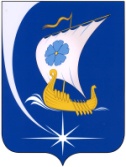 Администрация Пучежского муниципального районаИвановской областиП О С Т А Н О В Л Е Н И Е          от 15.05.2019                                                                                 № 239-п                                                                         г.ПучежНаименование муниципальной программы«Создание благоприятных условий в целях привлечения медицинских работников для работы в ОБУЗ «Пучежская ЦРБ» Сроки реализации программы2017-2021 годыАдминистратор программыАдминистрация Пучежского муниципального районаИсполнители программыОБУЗ «Пучежская ЦРБ», Финансовый отдел администрации района, Комитет экономического развития, управления муниципальным имуществом, торговли, конкурсов, аукционов  администрации района; Отдел образования и делам молодежи  администрации районаЦели муниципальной программыПривлечение медицинских кадров для работы в ОБУЗ Пучежская ЦРБЗадачи муниципальной программыОбеспечение существующей потребности в медицинских кадрах, их эффективное использованиеОбъёмы и источники финансированияОбщий объём финансирования муниципальной программы из средств бюджета муниципального района на 2017-2021 годы -102,0 тыс. руб., в том числе по годам2017г -   24,0 тыс. руб.,2018г -  34,0 тыс. руб.,2019г -  39,0 тыс. руб., 2020г. – 0 тыс. руб.,2021г. – 0 тыс.руб.Ожидаемые итоговые результаты реализации муниципальной программы-обеспечение доступности и качества оказания медицинской помощи на территории Пучежского муниципального района;-повышение и достижение наиболее полной укомплектованности медицинским персоналом ОБУЗ «Пучежская ЦРБ», расположенного на территории Пучежского муниципального района Ивановской области;-преодоление негативной тенденции оттока медицинских  кадров в трудоспособном возрасте;- формирование перечня моральных и материальных мотиваций для работы в учреждениях здравоохранения, расположенных на территории Пучежского муниципального района Ивановской области№ п/пНаименование мероприятийОбъемы финансирования(тыс.рублей)Объемы финансирования(тыс.рублей)Объемы финансирования(тыс.рублей)Объемы финансирования(тыс.рублей)Объемы финансирования(тыс.рублей)Объемы финансирования(тыс.рублей)Источник финанси-рованияИсполнительИсполнитель№ п/пНаименование мероприятий2017 год2018 год2019год2020 год2021 год2021 годИсточник финанси-рованияИсполнительИсполнитель123456788991На основании ежемесячного анализа ситуации поддерживать в актуальном состоянии регистр медицинских работников центральной районной больницы. Не требует дополни-тельного финансированияОтдел кадров ОБУЗ «Пучежская ЦРБ»Отдел кадров ОБУЗ «Пучежская ЦРБ»2Один раз в полугодие анализировать состав резерва на замещающие должности руководите-лей ЛПУ и обеспечить его действенность. Не требует дополнительного финансированияАдминистрация ОБУЗ «Пучежская ЦРБ»Администрация ОБУЗ «Пучежская ЦРБ»3Добиваться 70% охвата врачей и 80% средних медицинских работников аттестацией на квалификационные категории:- высшую: 40%- первую: 30%- вторую: 15%-Не требует дополнительного финансированияАдминистрация ОБУЗ «Пучежская ЦРБ»Администрация ОБУЗ «Пучежская ЦРБ»4С целью обеспечения кадрами ЛПУ направ-лять заявку на выпускни-ков в ИвГМА для обуче-ния в интернатуре и кли-нической ординатуре с последующим трудоуст-ройством в ЛПУ. Информировать выпускников о наличии социальных льгот для молодых специалистов.  Не требует дополнительного финансированияАдминистрация ОБУЗ «Пучежская ЦРБ»Администрация ОБУЗ «Пучежская ЦРБ»5- сформировать банк данных о вакансиях в ОБУЗ Пучежская ЦРБ;- заключать договоры между ОБУЗ «Пучежская ЦРБ» и молодым специалистом;- предоставлять служебное жилье из муниципального жилого фонда востребованному специалисту;- обеспечить: - единовременную муниципальную выплату компенсационного характера по окончании первого (второго третьего) года работы молодого специалиста в области здравоохранения Пучежского муниципального района- ежемесячная выплата (стипендия) студентам высших учебных заведений, обучающихся по направлениям, выданным ОБУЗ «Пучежская ЦРБ»024,01024,01524,000Не требует дополнительного финансированияНе требует дополнительного финансированияМуниципальный бюджетМуниципальный бюджетНе требует дополнительного финансированияНе требует дополнительного финансированияМуниципальный бюджетМуниципальный бюджетНе требует дополнительного финансированияНе требует дополнительного финансированияМуниципальный бюджетМуниципальный бюджетАдминистра-ция ОБУЗ «Пучежская ЦРБ»Администрация Пучежского муниципального районаАдминистра-ция ОБУЗ «Пучежская ЦРБ»Администрация Пучежского муниципального района6Внеочередное предостав-ление мест в детских об-разовательных учрежде-ниях ребенку дошколь-ного возраста из семьи молодого специалистаОтдел образования и делам молодежи Отдел образования и делам молодежи 7Первоочередное обеспе-чение местами в детских дошкольных учрежде-ниях детей медицинских работниковОтдел образования и делам молодежи Отдел образования и делам молодежи Всего по Программе, в т.ч. по источникам финансированияМуниципальный бюджет24,034,039,0000